- Gravatar Üzerinden WordPress Avatar Resmi EklemekGravatar automattic firmasının, yani wordpress’in yaratıcısı olan firmanın bir uzantısı olan, wordpress.com ve wordpress.org ile entegreli çalışan avatar – profil resmi uygulaması.Mesela bu yazının sonunda yorumlarda veya yazar kutumda gördüğünüz yazar resmini ben önceden gravatar üzerinden eklemiştim, şimdi ise WP User Avatar eklentisi üzerinden yükledim.#Gravatar wordpress admin resmi eklemenin şöyle bir avantajı var;Gravatar ile wordpress kullanıcı resmi eklediğinizde, eklediğiniz kullanıcı resmi sadece sizin sitenize özel olmuyor.Yani profil resminiz sadece yazılarınızın sonunda yazar kutusunda ya da sitenizde yaptığınız yorumlarda yer almıyor, aynı zamanda herhangi bir başka wordpress sitesine de yorum yaptığınızda da çıkıyor.Bunu da sistem gravatar uygulaması wordpress.com ve wordpress.org alt yapısı ile entegreli çalıştığı için siz wordpress.org alt yapısı ile çalışan başka bir siteye isminiz ve mail adresinizle yorum yaptığınızda sistem tarafından otomatik algılanıyor ve avatar resminiz başka bir sitede de yer almış oluyor.Yani gravatar’a eklediğiniz profil resminiz aslında internet profil resminiz oluyor da diyebilir. Çünkü bugün internette yer alan bir çok site wordpress.org alt yapısı kullanıyor. ( bkz: wordpress ile yapılmış siteler)Siz de wordpress yazıların sonuna yazar resmi eklemek için ilk yöntem olarak gravatarı tercih edebilirsiniz. Keza hemen altta da gvatar üzerinden wordpress yazar resmi gösterme işlemini anlattım;Önemli:Eğer wordpress admin resmi eklemek için alttaki 2. yöntemi kullanacaksanız bile, başka sitelerde yorum yaptığınızda profil resminizin çıkması için mutlaka bir gravatar profili oluşturun derim.Peki gravatar üzerinden wordpress kullanıcı resmi nasıl eklenir? Hemen anlatıyorum;1-Önce tabii ki gravatar’a üye olmamız gerekmekte. Bunun için gravatar adresine gidiyoruz ve sağ kısımda bulunan Create Your Own Gravatar butonuna tıklıyoruz.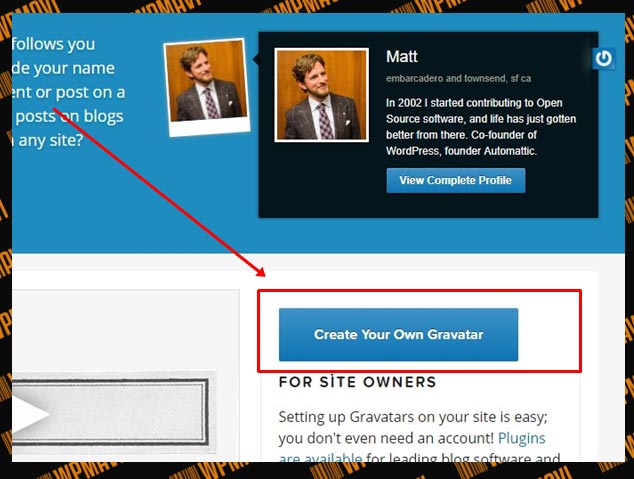 2-Ardından karşımıza üyelik bilgileri oluşturacağımız bir ekran gelecektir. Burada dikkat etmeniz gereken önemli bir nokta var !Üyelik bilgilerini oluştururken, Your Mail Addess kısmına wordpress sitenizin kurulu olduğu ve admin profil sayfanızda da belirttiğiniz mail adresini vermeniz gerekiyor.Yani;Admin Paneli >> Ayarlar >> Genel >> E-Posta adresi kısmında yazan mail ne ise ( ki admin profil mail adresi de aynıdır. Değilse onun da aynı olmasına dikkat edin. (Onu da Admin girişi yaptıktan sonra >> Kullanıcılar >> Profiliniz >> E-Posta kısmından görebilirsiniz)) onu yazın.Ancak bu şekilde gravatar uygulaması ile siteniz eşleşir ve gravatar’a eklediğiniz resim yazar resminiz olarak sitenizde görünür olur.Mail adresini girin, herhangi bir şifre belirleyin. ve Continue butonuna tıklayın.3-Ardından verdiğiniz maile wordpress.com tarafından üyeliğimizi onaylamanız adına içinde bir link bulunan mail gönderilecek. O maili açın ve içerisindeki linke tıklayarak mail adresinizi onaylayın.4-Ardından tekrar gravatar adresine gidin ve üst sağda bulunan sign in butonuna tıklayarak biraz önce belirlediğiniz üyelik bilgileri ile giriş yapın.5-Karşınıza çıkan ekranın üst kısmında bulunan My Gravatars kısmına tıklayıp, bu sayfada bulunan Add a New Image linkine tıklayın. ( Alttaki resim ilk defa üye olanlar için yanıltıcı olabilir ancak sizde de add a new image kısmı bu sayfada bulunacaktır. )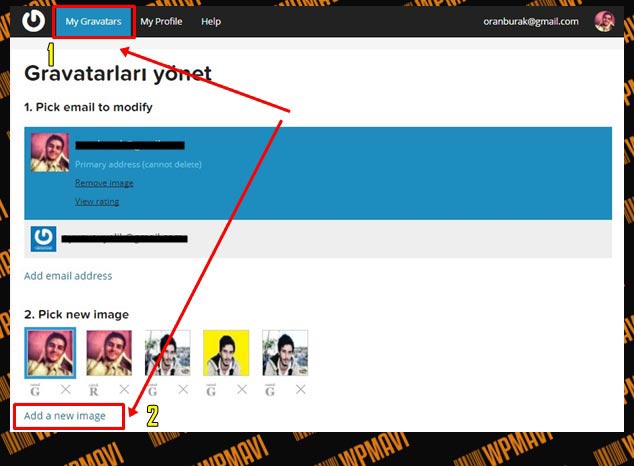 6-Upload image kısmından ise Upload New butonuna tıklayark bir sonraki adıma geçin.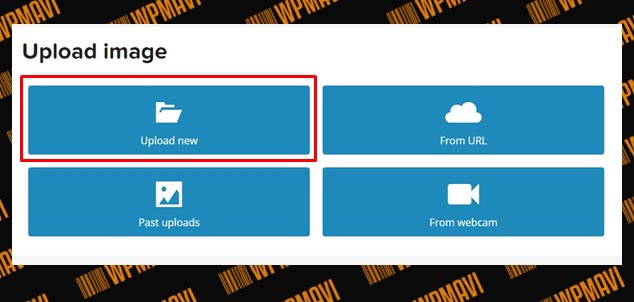 7-Dosya Seç butonuna tıklayın ve wordpress yazar resmi göstermek istediğiniz resminizi bilgisayarınızdan seçin ve Sonraki butonuna tıklayın.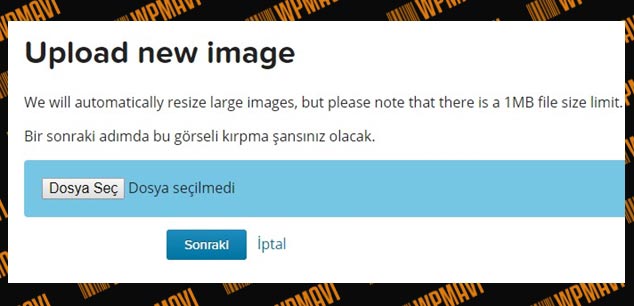 8-Ve ardından karşınıza eklediğiniz avatar resmini kırpma ekranı gelecektir. Bu ekrandan fotoğrafınızın köşelerinden mouse ile tutarak, tut sürükle yöntemi ile resminiz tam olarak nasıl görünsün istiyorsanız, o şekilde ayarlayın ve en altta bulunan Crop Image butonuna tıklayın.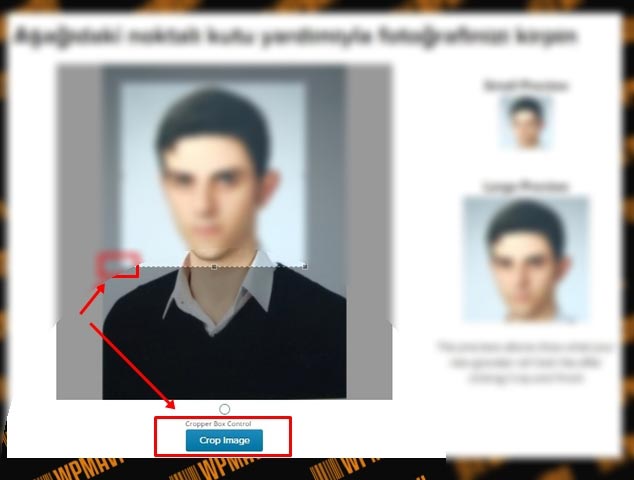 9-Ardından karşınıza bir seçim ekranı gelecektir. Burada size aslında yüklediğiniz resmin içeriğinin ne olduğu soruluyor.G = Her türlü okuyucu kitlesine uygun ve tüm sitelerde gösterilmeye uygunPG = Bu fotorğaf kaba mimikler, proveke edici şekilde giyim tarzları, argo kelimeler ya da hafif şiddet içeriyor.R= Bu fotoğraf küfür,yoğun şiddet, çıplaklık ya da uyuşturucu kullanımı içeriyorX= Bu fotoğraf aşırı derecede cinsel resim veya rahatsız edici derecede şiddet içeriyor.Tabii eklediğiniz fotoğraf düzgün bir fotoğrafsa siz burada G rated kısmını işaretleyip, Set Rating butonuna tıklayıp devam ediyorsunuz.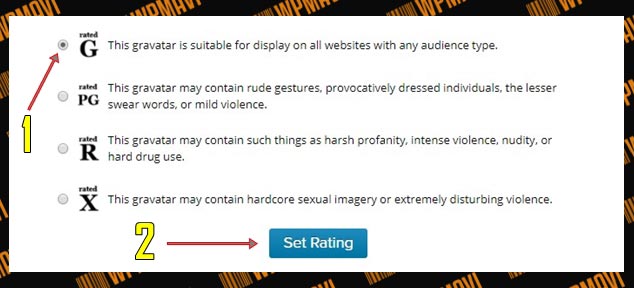 10-Ardından ise karşınıza (eğer çift mail adresiniz varsa ) bu resmi hangi mail adresi için kullanmak istediğinizi soran bir ekran gelecektir. Bu ekrandan mail adresi tercihi yapabilirsiniz.( Eğer gravatar profilinizde tek bir mail adresi kayıtlı ise, sizin karşınıza muhtemelen bu adum gelmeyecek, direkt olarak eklediğiniz resmi üye olurken verdiğiniz mail adresi için varsayılan olarak ayarlayacaktır.)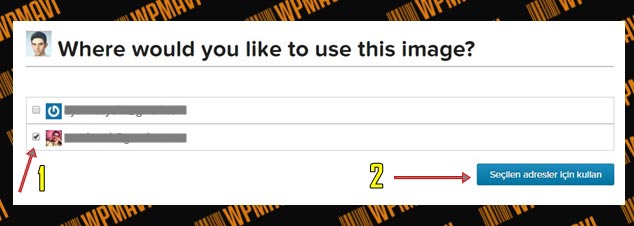 11-Ve işlem tamamdır! Tabii bir de, üst kısımdan My Profile sekmesine gidip, Name and Details kısmından İsim, Soyisim – Tam İsim ve Görünen İsim gibi kısımları doldurmayı ve ayrıca Websites sekmesinde de sitenizi eklemeyi unutmayın !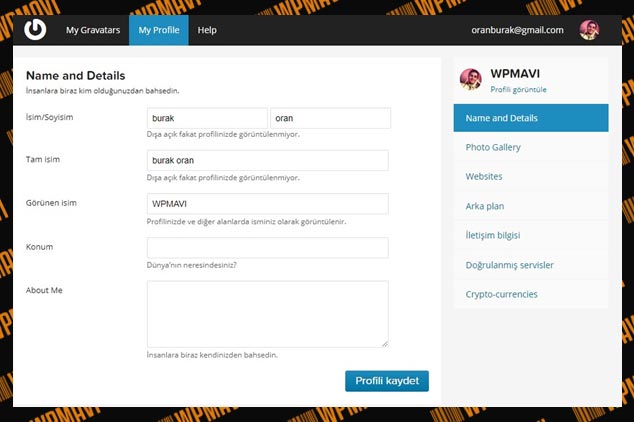 